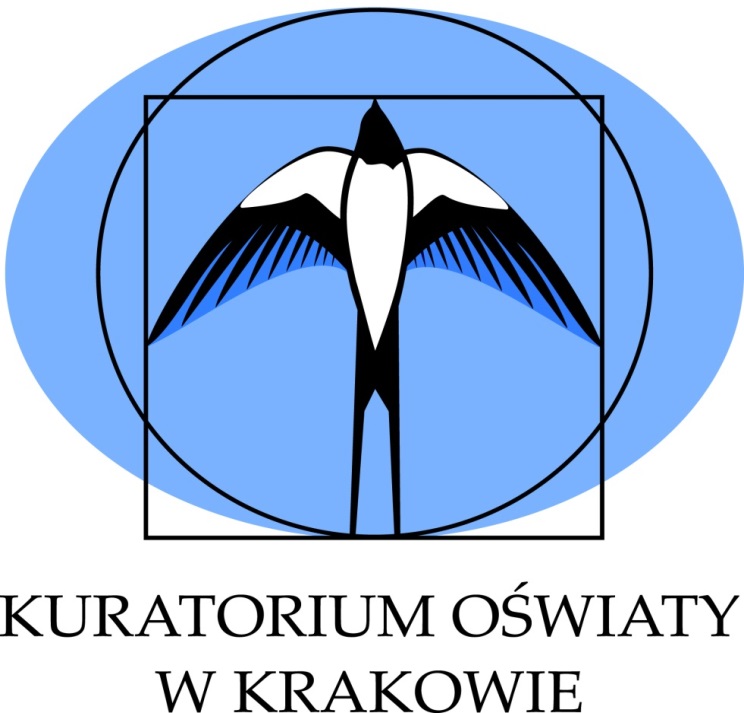 Małopolski Konkurs Języka Hiszpańskiego dla uczniów szkół podstawowych w roku szkolnym 2021/2022Etap wojewódzki 28 lutego 2022 r.Droga Uczennico! Drogi Uczniu!Przed przystąpieniem do rozwiązywania zadań konkursowych należy zakodować pracę zgodnie ze wskazaniami Komisji Konkursowej.Arkusz, który masz przed sobą, zawiera dziewięć zadań. Przeczytaj uważnie polecenia. Pamiętaj, żeby pisać czytelnie (długopisem lub piórem), gdyż nieczytelność liter dyskwalifikuje odpowiedź. Możesz pisać drukowanymi literami. Nie używaj korektora ani długopisu zmazywalnego – zadanie, w którym ich użyjesz nie będzie oceniane.Pamiętaj, że brak wyboru odpowiedzi lub zaznaczenie większej liczby odpowiedzi będzie traktowane jako błędna odpowiedź. Jeśli się pomylisz, skreśl błędną odpowiedź, 
a właściwą oznacz określeniem „dobrze”.Jeśli jeszcze nie wyłączyłaś/wyłączyłeś telefonu komórkowego, zrób to teraz.Czas przeznaczony na rozwiązanie testu: 90 minut.Życzymy Ci satysfakcji z uczestnictwa w Konkursie i uzyskania wysokiego wyniku.Powodzenia! Organizatorzy KonkursuZADANIE 1. 										       _____/ 7Posłuchaj wywiadu z hiszpańskim artystą Francisco Orta i zaznacz czy zdania (1.1.-1.7.)  
są prawdziwe (P) czy fałszywe (F) zgodnie z treścią nagrania. Za każdą poprawną odpowiedź otrzymasz 1 punkt.* peña flamenca - klub flamencoZADANIE 2. 										       _____/ 4Posłuchaj rozmów (2.1.-2.4.) i dopasuj do nich temat wypowiedzi (A-E) wpisując do tabelki odpowiednią literę. Jeden temat został podany dodatkowo i nie pasuje do żadnej rozmowy. 
Za każdą poprawną odpowiedź otrzymasz 1 punkt.Ir de fiesta.Hacer un viaje.Preparar una comida.Llevar una vida sana.  Comprar un coche nuevo.ZADANIE 3. 										       _____/ 5Przeczytaj zdania i uzupełnij luki (3.1.-3.5.) odpowiednimi wyrazami z ramki (A-I). 
Pięć wyrazów zostało podanych dodatkowo i nie pasuje do żadnego zdania. Za każdą poprawną odpowiedź otrzymasz 1 punkt.CINCO RECOMENDACIONES PARA CONSUMIR MENOS Y MEJOR3.1. Ten en cuenta tus ___________ reales, no las modas. Nuestra economía está basada 
en el consumo. Y para consumir es necesario tirar. Las modas nos hacen cambiar de zapatos 
y de móvil constantemente. 3.2. Vende, regala o ___________ lo que no utilizas. Se produce un montón de basura y esto tiene un coste ecológico muy alto. 3.3. Elige productos con una buena ___________. En el mercado hay productos que están programados para durar poco tiempo.3.4. Aprende a hacer pequeñas ___________. Muchas veces arreglar un aparato estropeado 
es más caro que comprar uno nuevo.3.5. Lleva los aparatos rotos a los puntos de reciclaje. En Europa se producen anualmente 1300 millones de toneladas de ___________ tecnológica que contaminan el mar, la tierra y el aire.Adaptado de https://bitacora.difusión.com ZADANIE 4.									                   ____ /10Przeczytaj tekst o pejzażach Hiszpanii (4.1.-4.10.) a następnie zakreśl właściwą opcję 
(A, B lub C). Za każdą poprawną odpowiedź otrzymasz 1 punkt.Los paisajes más bonitos de EspañaViajar es una pasión 1. ___ puede aparecer en cualquier momento de la vida. La necesidad 
de viajar puede llegarnos en cualquier lugar. Y así comienza la búsqueda de destinos, vuelos 
y precios...España siempre 2. ___  uno de los mejores destinos turísticos. Si te 3. ___ las caminatas, 
los paisajes o las playas, aquí 4. ___todas estas cosas. Hoy nos daremos un paseo 5. ___ 
los lugares más bellos de este país.Los amantes 6. ___ la naturaleza adoran descubrir cosas nuevas. Todavía 7. ___ muchos lugares en todo el mundo que no 8. ___llenos de turistas.Si estás 9. ___ tu siguiente viaje, 10. ___ ayudaremos a buscar un rincón de España al que vale la pena ir.4.1. A. cual			B. que			C. quien4.2. A. hay			B. está			C. es4.3. A. gustando		B. gusta		C. gustan 4.4. A. encontrarás		B. llegarás		C. aparecerás4.5. A. para			B. por			C. con4.6. A. en			B. a			C. de4.7. A. dejan			B. están		C. hay	4.8. A. son			B. están		C. hay4.9. A. planear		B. planeando		C. planeado4.10. A. nos			B. le			C. teAdaptado de https://www.muyinteresante.es ZADANIE 5.										         ____ /4Do każdego tekstu (5.1.-5.4.) dopasuj odpowiednie pytanie (A-D) wpisując obok właściwą literę. Jedno pytanie zostało podane dodatkowo i nie pasuje do żadnego tekstu. Za każdą poprawną odpowiedź otrzymasz 1 punkt.¿Cuáles son los e-sports más populares?¿Qué habilidades desarrollan los videojuegos?¿Por qué los e-sports se pueden considerar un deporte? ¿Qué se aconseja a los adolescentes que empiezan a jugar?¿Cuáles son los lados positivos y negativos de los e-sports en los adolescentes?5.1. ____ El Comité Olímpico opina que la competición dentro de los e-sports se puede tratar como  
una actividad deportiva. Los jugadores se preparan y entrenan como en los deportes tradicionales, y también deben cuidarse de lesiones en la espalda, cuello, brazos y muñecas.5.2. ____Los videojuegos aportan entretenimiento y permiten socializar con personas. Sin embargo, 
los videojuegos pueden provocar problemas. Si los jóvenes no tienen un control ni la disciplina, pueden descuidar labores personales y caer en la adicción.5.3. ____ Si eres menor de edad, debes tener el permiso de tus padres para entrar en el campo 
de los videojuegos. Tienes que mantener un equilibrio para llevar una vida sana y desarrollarte de forma adecuada. Debes controlar el número de horas que dedicas a los e-sports.5.4. ____ Los e-sports desarrollan la forma física y el trabajo en equipo. Ayudan a mejorar la creatividad e impulsan a tomar decisiones. También, pueden convertirse en un método de aprendizaje para los jóvenes.  Adaptado de https://www.Tacna.CORRESPONSALES-ESCOLARES.EL COMERCIO PERÚZADANIE 6.									                   ____ /5Przeczytaj tekst o Dniu Św. Walentego i uzupełnij go (6.1.- 6.5.) poniższymi zdaniami (A-E).  Wpisz w lukę właściwą literę. Za każdą poprawną odpowiedź otrzymasz 1 punkt.El origen del día de San ValentínEl 14 de febrero se celebra en todo el mundo el día de San Valentín. 6.1. ___ ¿Quién fue San Valentín? ¿Por qué es el patrón de los enamorados? Hay que buscar los orígenes 
de esta tradición en el siglo III. En aquel tiempo, el cristianismo se desarrollaba rápidamente 
en el Imperio romano. 6.2. ___ Por lo tanto, los dirigentes romanos intentaban acabar 
con la nueva fe. 6.3. ___ A pesar de que las autoridades romanas prohibían casarse a los jóvenes soldados, aquel sacerdote seguía celebrando matrimonios. 6.4. ___ La leyenda cuenta que en la cárcel, Valentín hizo un milagro. Devolvió la vista a la hija de su carcelero que había nacido ciega. 6.5. ___  El joven sacerdote fue condenado a muerte. Cuando murió Valentín, junto a su tumba se plantó un almendro que dio hermosas flores rosadas.Adaptado de https://www.nationalgeographic.com.es.el origen histórico del día de San Valentín Según la tradición, San Valentín fue un sacerdote.La nueva religión amenazaba la estabilidad del Imperio. Sin embargo, no todos conocen el origen de esta celebración.Gracias a él, el oficial y toda su familia se convirtieron al cristianismo.Cuando los romanos se enteraron de las bodas secretas, Valentín fue arrestado.ZADANIE 7.									                   ____ /10Przeczytaj zdania odnoszące się do hiszpańskiej fiesty odbywającej się co roku w miejscowości Buñol (7.1.-7.10.), a następnie uzupełnij je wpisując brakujące słowa. UWAGA! Do każdego zdania można dopisać tylko jedno słowo. Za każdą poprawną odpowiedź otrzymasz 1 punkt.7.1. La fiesta que se celebra en Buñol se llama la ____________ .7.2. Consiste en lanzar los ____________ a los demás.          7.3. La estación del año en la que tiene lugar la fiesta es ____________ .7.4. Empieza a las ____________  de la mañana.7.5. La batalla tiene lugar en la ____________ Mayor de Buñol.7.6. Los tomates llegan al sitio en varios ____________ . 7.7. Por el suelo pasa “un río” de color ____________ .7.8. Durante la fiesta hace mucho ____________ .7.9. Desde los __________  tiran cubos de agua a la gente.     7.10. Después de la batalla la gente echa la __________ a la basura.        RazemRazemRazem1233456789Maksymalnaliczba punktów745510451010560Uzyskana liczbapunktówPunktacja poweryfikacjiPF1.1.Francisco Orta es bailador de flamenco.1.2.Pertenece a la peña flamenca* de Lavapiés desde hace poco tiempo.1.3.El artista vive en Madrid desde el año 1999.1.4.En la peña flamenca también se organizan concursos.1.5.Los corrillos consisten en cantar y bailar sin preparación.1.6.En la peña flamenca Francisco se siente muy bien.1.7.Francisco critica el ambiente de la peña flamenca de Lavapiés.2.1.2.2.2.3.2.4.ABCDEnecesidadesobjetosintercambiaconsumidoresrecursoJFGHIgarantíareparacionescompradiseñoreciclajeZADANIE 8.									                   ____ /10Przeczytaj tekst i odmień czasowniki podane w nawiasach (8.1.-8.10) w czasie przeszłym PRETÉRITO INDEFINIDO wpisując w lukę właściwą formę czasownika. Za każdą poprawną odpowiedź otrzymasz 1 punkt.El día 9 de mayo de l453, el Imperio turco 8.1. (HACERSE) ___________ dueño de la vieja ciudad de Constantinopla. 8.2. (SER) ___________  entonces cuando Portugal, abierto al Atlántico, 8.3. (EMPEZAR) ___________  a buscar un nuevo camino por mar. En 1487, Bartolomé Días 8.4. (DAR) ___________  la vuelta al cabo de Buena Esperanza. Portugal  
8.5. (ENCONTRAR) ___________ su camino.Por aquellas mismas fechas, un hombre llamado Cristóbal Colón, 8.6. (INTENTAR) ___________ conseguir la ayuda de los reyes españoles, doña Isabel y don Fernando, para probar un camino distinto: él quería ir siempre hacia el Oeste, cruzando el Atlántico.Durante mucho tiempo Colón no 8.7. (PODER) ___________ convencer a nadie. Todos pensaban que era un viaje imposible. Sin embargo, por fin, en l492, los Reyes Católicos 
8.8. (DECIDIR) ___________ ayudar a Colón. El 12 de octubre de ese mismo año, tres barcos españoles 8.9. (LLEGAR) ___________  a la tierra al otro lado del Atlántico. De esta manera, Colón 8.10. (DESCUBRIR) ___________ América.ZADANIE 9.                                                                                                     __________ / 5pPrzeczytaj zdania (9.1.-9.5.) i zaznacz prawidłową odpowiedź (A,B lub C), zgodnie z treścią opowiadania „El secreto de Cristóbal Colón”. Za każdą poprawną odpowiedź otrzymasz 
1 punkt.9.1. Colón no podía dormir por culpa del A. frío.B. calor.C. huracán.9.2. Había mucha gente en las calles porque A. se había encontrado marineros muertos en la playa.B. se había caído una palmera por el viento.C. había llegado un baro al puerto.9.3. Colón encontró en la playa a A. un familiar suyo.B. un marinero viejo.C. un príncipe portugués.9.4. La persona encontrada en la playa estabaA. muerta.B. enferma.C. desmayada.9.5. El náufrago llevaba en su abrigoA. un diario.B. una carta.C. un mapa.